Jesienne zabiegi kosmetyczne - jak zadbać o skórę po lecie?Lato już za nami, jesień to czas kiedy powinniśmy przygotować naszą skórę i cerę na mroźne dni. Jesienne zabiegi kosmetyczne sprawią, że będziemy gotowe na zimę!Jesienne zabiegi kosmetyczne to jedno z najlepszych rozwiązań dla naszego ciała po powrocie z wakacyjnych urlopów. Dzięki nim nasz skóra odzyska blask i będzie odpowiednio nawilżona i odświeżona. Wyrównany koloryt skóry z pewnością będzie podobał się nam w lustrze.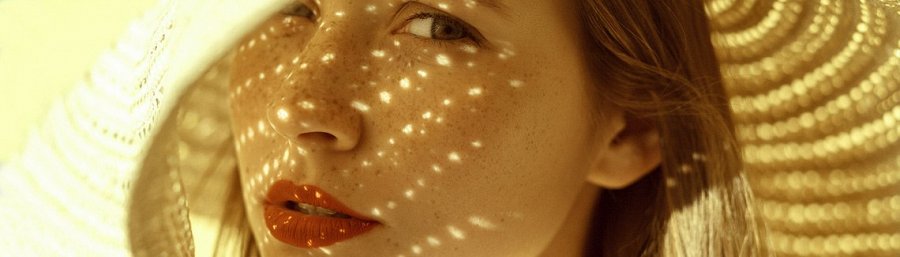 Jesienne zabiegi kosmetyczne - jakie wybrać?Skóra, która w czasie lata była narażona na silne promieniowanie słoneczne i na słoną lub chlorowaną wodę wymaga nawilżenia. Jeśli nie chcemy, aby była ona odwodniona lub poszarzała to jedną z najlepszych opcji będzie mezoterapia. Do jednych z najlepszych jesiennych zabiegów kosmetycznych należy zaliczyć również zabiegi złuszczające. Dzięki nim pozbędziemy się zniszczonego naskórka.Co jeszcze?Jesteś ciekawa na jakie jesienne zabiegi kosmetyczne warto się jeszcze wybrać? Więcej na ten temat dowiedz się z artykuły na stronie Kliniki Medycyny Estetycznej: Jesienne zabiegi kosmetyczne. Zapraszamy serdecznie do zapoznania się z informacjami i do odwiedzenia naszej kliniki.